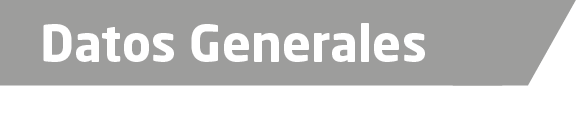 Nombre Margarita Guadalupe González XochihuatlGrado de Escolaridad Licenciatura en DerechoCédula Profesional (Licenciatura)  2043278Teléfono de Oficina 2299-35-70-97Correo Electrónico magugoxo@hotmail.comDatos GeneralesFormación Académica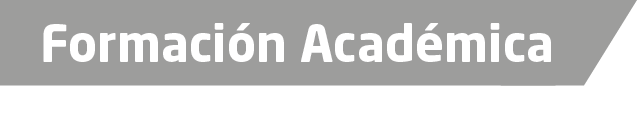 1984-1988Licenciatura en Derecho. Universidad Veracruzana. Sistema Abierto.   2016 Curso capacitación para la aplicación de la nueva metodología para el registro y clasificación de los delitos. Curso taller especializado “Audiencia de Juicio Oral y Técnica de Litigio”Curso Taller Especializado “Control de Constitucionalidad y Convencionalidad”DIPLOMADO: Alta formación en Proceso Penal Acusatorio y Teoría del DelitoTrayectoria Profesional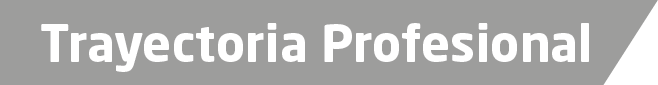 1998-2015Oficial Secretaria Procuraduría General de Justicia en el Estado en diversos lugares del Estado		 NOVIEMBRE, 2015Fiscal 3º. De Delitos Diversos en la Unidad Integral de Procuración de Justicia Distrito XX, Acayucan, VeracruzDICIEMBRE, 2015                                                                        Fiscal  Especializado en Responsabilidad Juvenil y de conciliación de la Agencia Segunda del Ministerio Público Investigador Especializado en delitos Sexuales y Protección de la Familia 16 DE MAYO, 2016 A LA FECHA                                                                    Fiscal Sexta Especilizada en la Investigación de Delitos de Violencia con tra la Familia, Mujeres, Niñas y Niños y de Trata de PersonasAe Conocimiento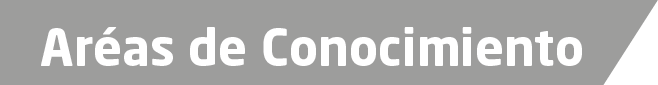 Derecho Penal